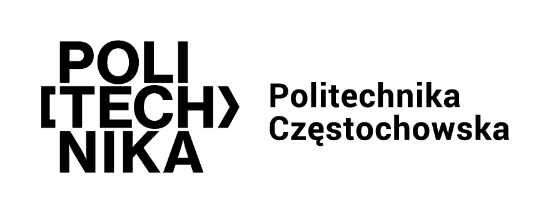 KARTA ZGŁOSZENIA do udziału w Dniu Mundurowym na Politechnice Częstochowskiej30 marca 2023 r.Nazwa SzkołyImię i nazwisko nauczycielae-mail i telefon nauczycielaIlość uczniów biorących udział 
w wydarzeniu